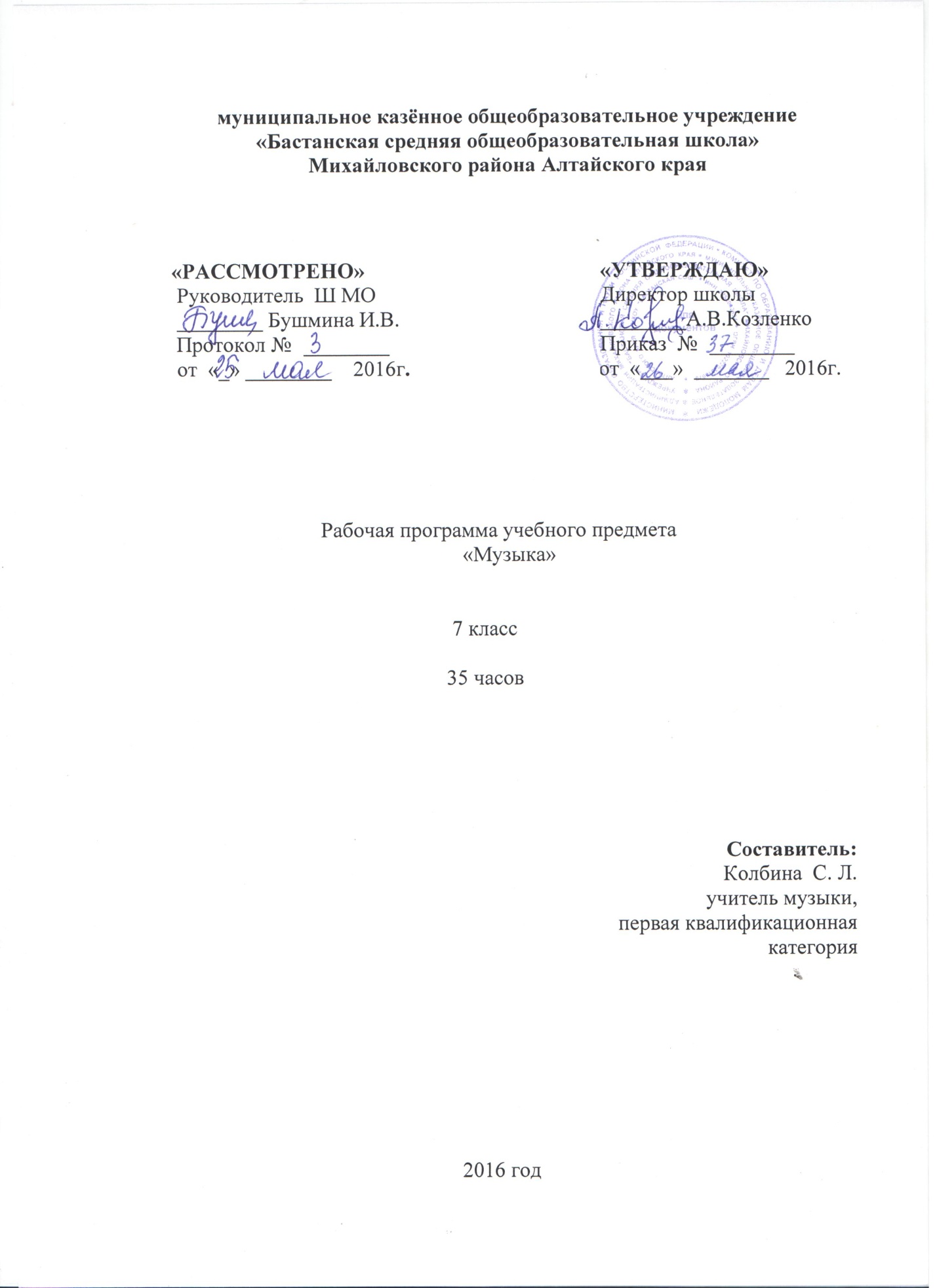               содержание                 1.Пояснительная записка      1.1.Общая характеристика учебного предмета «Музыка»                  1.2.Цели и задачи музыкального образования на ступени основного общего образования                 1.3. Место учебного предмета «Музыка»2.Требования к уровню подготовки учащихся3.Учебный план «Музыка» для 7 класса4.Тематический план «Музыка» для 7 класса5.Информационно-образовательный ресурс      5.1.Нормативно-правое обеспечение образовательного процесса      5.2.Учебно-методическое обеспечение образовательного процесса      5.3.Материально-техническое обеспечение образовательного процесса1.Пояснительная запискаРабочая программа «Музыка» для 7 класса составлена на основе Федерального компонента государственного образовательного стандарта основного общего образования (2004г.), ФБУПа (2004 г.), Примерной программы основного общего образования по музыке, программы «Музыка» для 7 класса под редакцией В.В. Алеева,  Т.И.Науменко, Т.Н.Кичак. (М.: Дрофа, 2004 год).1.1.Общая характеристика учебного предмета «Музыка»Музыкальное образование в основной школе способствует формированию у учащихся эстетического чувства, сознания, потребностей, вкуса. Ощущения и осознания красоты и гармонии в музыкальном искусстве и жизни.            Изучение учебного предмета «Музыка» в 6 классе направлено на расширение опыта эмоционально – ценностного отношения подростков к произведениям искусства, опыта их музыкально – творческой деятельности, на углубление знаний, умений и навыков, приобретенных в начальной школе в процессе занятий музыкой.  В связи с этим особое значение  имеет развитие индивидуально – личностного эмоционально – ценностного отношения учащихся к музыке, музыкального мышления, формирование представления о музыке как виде искусства, раскрытие целостной музыкальной картины мира, воспитание потребности в музыкальном самообразовании.1.2.Цели и задачи музыкального образования на ступени основного общего образованияЦель: духовно – нравственное воспитание школьников через приобщение к музыкальной культуре, как важнейшему компоненту гармоничного формирования личности. Задачи:- научить школьников воспринимать музыку как неотъемлемую часть жизни каждого человека;-содействовать развитию внимательного и доброго отношения к людям и окружающему миру;-воспитывать эмоциональную отзывчивость к музыкальным явлениям, потребность в музыкальных переживаниях;-способствовать формированию слушательской  культуры школьников на основе приобщения к вершинным достижениям музыкального искусства;-научить находить взаимодействия между музыкой и другими видами художественной деятельности на основе вновь приобретенных знаний;-сформировать систему знаний, нацеленных на осмысленное восприятие музыкальных произведений;-развивать интерес к музыке через творческое самовыражение, проявляющееся в размышлениях о музыке, собственном творчестве;-воспитывать культуру мышления и речи.1.3.Место учебного предмета «Музыка»Преподавание предмета «Музыка» представляет распределение учебных часов в соответствии с содержанием предметной области «Музыка» ФКГОС основного общего образования. Преподавание рассчитано на изучение учебного предмета «Музыка» в 7 классе в объеме 35 часов (1 час в неделю).2.Требования к уровню подготовки учащихсяВ результате изучения музыки ученик должен:знать/пониматьглавные особенности содержания и формы в музыке, осознавать их органическое взаимодействие;художественно – выразительные особенности музыкальных форм (период, двухчастная форма, трехчастная форма, рондо, вариации);характер развития музыкального образа, проявляющегося в музыкальной драматургии;уметьуметь определять характерные черты музыкального образа в связи с его принадлежностью к лирике, драме, эпосу и отражать эти умения в размышлениях о музыке;находить взаимодействия между жизненными явлениями и их художественным воплощением в образах музыкальных произведений;уметь находить взаимодействия между художественными образами музыки, литературы и изобразительного искусства, представленными в учебнике для 7 класса; проявлять навыки вокально – хоровой деятельности (исполнять двухголосные произведения с использованием различных консонирующих интервалов, вслушиваться в аккордовую партитуру и слышать ее различные голоса).Планирование преподавания и структура учебного содержания соответствуют содержанию и структуре УМК «Музыка» для 7 класса под редакцией В.В.Алеева, Т.И.Науменко, Т.Н.Кичак. Рабочая программа предполагает соотношение освоения учащимися теоретического материала и практического применения знаний.3.Учебный план «Музыка» для 7 класса (35 часов).4.Тематический план «Музыка» для 7 класса  (35 часов).5.Информационно-образовательный ресурс5.1. Нормативно-правое обеспечение образовательного процессаПриказ Министерства образования РФ от 09.03.2004г. №1312 «Об утверждении федерального базисного учебного плана и примерных учебных планов для общеобразовательных учреждений Российской Федерации, реализующих программы общего образования».5.2. Учебно-методическое обеспечение образовательного процесса1. Программы общеобразовательных учреждений «Музыка» под руководством: В.В.Алеева, Т.В.Науменко, Т.Н.Кичак 5-8 класс для общеобразовательных учреждений. М. «Дрофа», 2004 год.2.  Методика преподавания музыки в общеобразовательных учреждениях/  Л.А.Безбородова, Ю.Б. Алиев. – М.: Академа, 2002 г.2. Учебники:-Т.И.Науменко, В.В.Алеев  «Музыка», 7 класс: Учебник для общеобразовательных учреждений;   5-е изд., перераб. - М.: «Дрофа», 2004 г.3. -Музыка. Дневник музыкальных наблюдений. 7 класс/ Т.И.Науменко, В.В.Алеев. – 7-е изд., стереотип. – Дрофа, 2004 г.4.  Музыка. 7  класс. Нотная хрестоматия и методические рекомендации для учителя: учебно – методическое пособие  /Т.И.Науменко, В.В.Алеев. – 5-е изд., стереотип.  –М.: Дрофа, 2005 г.5. Музыка. 7 класс. Фонохрестоматия (2 аудиокассеты)  / Т.И.Науменко, В.В.Алеев.  – М.:  Дрофа, 2002 г.6. Абдуллин Э.Б.  Теория музыкального образования. – М.: Издательский центр,  «Академия», 2004 г.7. Алиев Ю.Б. Настольная книга школьного учителя – музыканта. – М.: Гуманитарный издательский центр ВЛАДОС, 2000 г.8. Алиев Ю.Б.  Пение на уроках музыки. – М.: Издательство ВЛАДОС – ПРЕСС, 2005 г.9. Владимиров В.Н.,  Лагутин А.И.  Музыкальная литература. М.: Музыка, 1984 г.10. Дмитриева Л.Г.,  Черноиваненко Н.М.  Методика музыкального воспитания в школе. – М.: Издательский центр  «Академия», 2000г.11. Куберский И.Ю., Минина Е.В.  Энциклопедия для юных музыкантов. – СПб: ТОО  «Диамант»,  ООО  «Золотой век»,  1996 г.12. Музыка. Большой энциклопедический словарь /Гл. ред.  Г.В.Келдыш. – М.: НИ  «Большая Российская энциклопедия»,  1998 г.13. Музыка. Изобразительное искусство. Мировая художественная культура. Содержание образования: Сборник нормативно – правовых документов и методических материалов. – М.: Вентана- Грвф, 2008 г.14.  Прохорова И.А. Зарубежная музыкальная литература. – М.: Музыка, 1972 г.15. Прохорова И.А. Советская музыкальная литература.  – М.: Музыка, 1972 г.16. Саймон Генри.  Сто великих опер и их сюжеты./  Пер. с англ. А.Майкапара;  А. Майкапар.  Шедевры русской оперы. – М.: КРОН –ПРЕСС, 1998 г.17. Саминг Д.К.  100 великих композиторов. – М.: Вече, 1999 г.18. Финкельштейн Э.И.  Музыка от А до Я. -  СПб: Композитор, 1997 г.19. Цыпин Г.М.  Психология музыкальной деятельности: теория и практика. – М.: Издательский центр «Академия», 2003 г.20. Школяр Л.В. Музыкальное образование в школе. – М.: Издательский центр «Академия»,  2001 г.Интернет-ресурсы, которые могут быть использованы учителем и учащимися для подготовки уроков, сообщений, докладов и рефератов: Музыкальная энциклопедия. – Электронный ресурс. Режим доступа: http://dic.academic.ru/contents.nsf/enc_music/Музыкальный энциклопедический словарь. – Электронный ресурс. Режим доступа: http://www.music-dic.ru/Музыкальный словарь. – Электронный ресурс. Режим доступа: http://dic.academic.ru/contents.nsf/dic_music/Википедия. Свободная энциклопедия. -  Электронный ресурс. Режим доступа: http://ru.wikipedia.org/wiki/Классическая музыка. – Электронный ресурс. Режим доступа:http://classic.chubrik.ru/5.3.Материально-техническое обеспечение образовательного      процесса1. Ноутбук, синтезатор.2.Библиотечный фонд  (книгопечатная продукция).3. Медиа ресурсы:-Мультимедийная программа «Шедевры музыки» издательства  «Кирилл и Мефодий».       - Мультимедийная программа «Энциклопедия классической музыки» «Коминфо».     4. Мультимедийная программа «Музыка. Ключи».    5.Мультимедийная программа «Энциклопедия Кирилла и Мефодия 2009г.».     6. Мультимедийная программа «История музыкальных инструментов».     7.Единая коллекция - http://collection.cross-edu.ru/catalog/rubr/f544b3b7-f1f4-5b76-f453-552f31d9b164.     8. Российский общеобразовательный портал - http://music.edu.ru/.     9.Детские электронные книги и презентации - http://viki.rdf.ru/.    10. CD-ROM. «Мир музыки». Программно-методический комплекс».    11. «Антология русской симфонической музыки» в 8 компакт – дисках, «Мелодия»,   RMG records, 2004 г.12.CD«Культурология»,  учебное электронное издание по курсу, издание Министерства образования Российской Федерации,  2007 г.13. «Большая энциклопедия России: Искусство России». ИДДК,  2007 г.14.  Мультимедийная энциклопедия  «Лувр» -  ИДДК,  2005 г.15.   Мультимедийная энциклопедия  «Эрмитаж» - «Интерсофт», 1998г.№Название главыКол-во учебного времени1«Содержание в музыке».      «Музыкальный образ».      «Музыкальный жанр».172«Форма в музыке».    «Музыкальная композиция».    (начало).18№ урокаНаименование раздела и темКол-вочасовФактическая дата проведения   Содержание в музыке.     Музыкальный образ.     Музыкальный жанр.            (17 часов).   Содержание в музыке.     Музыкальный образ.     Музыкальный жанр.            (17 часов).   Содержание в музыке.     Музыкальный образ.     Музыкальный жанр.            (17 часов).   Содержание в музыке.     Музыкальный образ.     Музыкальный жанр.            (17 часов).1Единство музыкального произведения.12Музыку трудно объяснить словами.13-4Что такое музыкальное содержание.25-6Музыка, которую необходимо объяснить словами.27Образ  Ноября в пьесе П.И. Чайковского.18«Восточная»  партитура Н.А. Римского – Корсакова  «Шехерезада».19Когда музыка не нуждается в словах.110Лирические образы в музыке.111Драматические образы в музыке.112Эпические образы в музыке.113Память жанра.114Такие разные песни.115Такие разные жанры.116Такие разные марши.117Урок обобщения и проверки знаний.1Форма в музыке.   Музыкальная композиция.    (начало).   (18 часов).Форма в музыке.   Музыкальная композиция.    (начало).   (18 часов).Форма в музыке.   Музыкальная композиция.    (начало).   (18 часов).Форма в музыке.   Музыкальная композиция.    (начало).   (18 часов).18Художественная форма – это ставшее зримым содержание.119«Сюжеты» и «герои» музыкальной формы.120От целого к деталям.121Какой бывает музыкальная композиция?122Двухчастная  форма.  М. Глинка  «Венецианская  ночь».123Трехчастная форма.     М. Глинка  «Я здесь, Инезилья».124Многомерность образов в форме рондо.125Вариации в «Ленинградской симфонии»  Д.Д. Шостаковича.126Музыка в развитии.127Музыкальный порыв,128Движение образов и персонажей в оперной драматургии.129Диалог  «Слово о полку Игореве»  и  «Князь  Игорь».130-31Развитие музыкальных тем в симфонической  драматургии.232-33Единство формы и содержания музыкального произведения.234Музыкальная викторина по теме: «Форма в музыке».135Урок обобщения и проверки знаний.1№п/пСодержание Требования к результатамФормы и методыДомашнее заданиеФактическая датаТЕМА ГОДА: «СОДЕРЖАНИЕ И ФОРМА В МУЗЫКЕ».1.ПЕРВАЯ ЧЕТВЕРТЬ  -  9 часов.«Магическая единственность» музыкального произведения -  1 час.Иметь представление о куплетной форме. Уметь находить взаимодействие между жизненными явлениями и  их художественным воплощением в образах музыкальных произведений. Понимать строение песни.Беседа.Пение.Чтение статьи учебника.2.Музыку трудно объяснить словами – 1 час.Иметь представление о куплетной форме. Уметь находить особенности содержания и формы в музыке.Понимать строение песни, выразительные особенности песни.Беседа.Пение.Чтение статьи учебника.3.Что такое музыкальное содержание?  - 1 час.Иметь представление о музыкальном содержании в песне. Уметь находить особенности содержания и формы в музыке. Понимать строение песни, выразительные особенности песни.Поэтическая и художественная импровизация.Закрепление и обобщение полученных на уроке знаний.4.Что такое музыкальное содержание?   – 1 час.Иметь представление о музыкальном содержании.Уметь находить особенности содержания и формы в музыке. Знать средства выразительности музыкального содержания.Музицирование.Пение.Закрепление и обобщение полученных на уроке знаний.5.Каким бывает музыкальное содержание?      4 часа.Музыка, которую необходимо объяснить словами – 1 час.Иметь представление о музыке, рисующей картины природы. Уметь находить взаимодействие между жизненными явлениями и  их художественным воплощением в образах музыкальных произведений. Любовь к природе, родному краю.Драматизация.Чтение статьи учебника.6.Каким бывает музыкальное содержание?  -  1 час.Иметь представление о музыке, рисующей осень. Уметь находить взаимодействия между художественными образами музыки, литературы и изобразительного искусства.  Любовь к природе,  к человеку. Знание русских традиций.Художественная импровизация.Пение.Чтение статьи учебника.7.Когда музыка не нуждается в словах?  - 1 час.Иметь представление о музыке, передающей восточную культуру. Уметь находить взаимодействия между художественными образами музыки, литературы и изобразительного искусства. Уважение к творчеству русских композиторов.Пение.Закрепление и обобщение полученных на уроке знаний.8.Музыкальный образ.    Лирический образ  - 1 час.Иметь представление о музыке, передающей чувства смятения. Уметь находить взаимодействие между жизненными явлениями и  их художественным воплощением в образах музыкальных произведений. Уважение к творчеству русских композиторовПоэтическая импровизация.Пение.Закрепление и обобщение полученных на уроке знаний.9.Музыкальный образ. Драматический образ в музыке – 1 час.Знать выученные песни. Уметь исполнять песни выразительно. Уметь исполнять двухголосные произведения.Владеть своим голосом.Слушание.Пение.Чтение статьи учебника.10.ВТОРАЯ ЧЕТВЕРТЬ  -  7 часов.Эпические образы в музыке  -  1 час.Иметь представление о понятии – « музыкальный  образ». Иметь представление об эпических образах. Уметь определять характерные черты музыкального образа в связи  с его принадлежностью  к лирике, драме, эпосу. Понимать лирическую музыку.Художественная импровизация.Пение.Чтение статьи учебника.11.Обобщающий урок по теме: «Музыкальные образы»  -1 час.Иметь представление о драматических, лирических, эпических образах  в музыке.   Уметь определять характерные черты музыкального образа в связи  с его принадлежностью  к лирике, драме, эпосу. Понимать драматическую музыку.Слушание.Пение.Выполнить музыкальные зарисовки.12. О чём рассказывает музыкальный жанр  -  4 часа. «Память жанра»  - 1 час.Иметь представление о полонезе. Уметь определять характерные черты музыкального образа в связи  с его принадлежностью  к лирике, драме, эпосу. Знать лучшие образцы русской классической музыки.Ритмическая импровизация.Пение.Чтение статьи учебника.13.Такие разные песни, танцы, марши  - 1 час.Иметь представление о песне в симфонии. Уметь находить взаимодействия  между жизненными явлениями и их художественным воплощением в музыкальных образах. Знать лучшие образцы зарубежной  классической музыки.Слушание.Пение.Чтение статьи учебника.14.Такие разные песни, танцы, марши  -  1 час. Иметь представление  о марше в балете. Уметь находить взаимодействия  между жизненными явлениями и их художественным воплощением в музыкальных образах. Знать лучшие образцы русской классической музыки.Ритмическая импровизация.Пение.Чтение статьи учебника.15.Такие разные песни, танцы, марши  -  1 час.Иметь представление о жанре вальса. Уметь находить взаимодействия  между жизненными явлениями и их художественным воплощением в музыкальных образах. Знать лучшие образцы русской и зарубежной классической музыки.Слушание.Пение.Чтение статьи учебника.16.Заключительный урок по теме: «Музыкальные жанры»  - 1 час.Знать слова песен. Уметь находить взаимодействия  между жизненными явлениями и их художественным воплощением в музыкальных образах. Знать лучшие образцы русской и зарубежной классической музыки.Беседа.  Пение.  Опрос.Чтение статьи учебника.17.ТРЕТЬЯ ЧЕТВЕРТЬ – 11 часов.Форма в музыке. «Сюжеты» и «герои» музыкальной формы  - 1 час.Иметь представление о герое и сюжете в музыкальной форме. Уметь находить особенности содержания и формы в музыке. Знать лучшие образцы зарубежной классической музыки.Слушание.Пение.Чтение статьи учебника.18.«Художественная форма – это ставшее зримым содержание»  -1 час.Иметь представление об увертюре. Уметь находить особенности содержания и формы в музыке. Уметь вслушиваться  в аккордовую партитуру и слышать её различные голосаЗнать лучшие образцы  зарубежной классической музыки.Беседа.Пение.  Опрос.Чтение статьи учебника.19.Музыкальная композиция. Музыкальный шедевр в шестнадцати тактах. Период  - 1 час.Иметь представление о музыке Ф.Шуберта. Уметь находить особенности содержания и формы в музыке. Знать лучшие образцы  зарубежной классической музыки.Беседа.Пение.  Опрос.Закрепление и обобщение полученных на уроке знаний.20.От целого к деталям  -  1 час.Иметь представление о музыкальной композиции. Уметь определять форму музыки на основе её содержания. Понимать содержание музыки через музыкальную форму.Закрепление и обобщение полученных на уроке знаний.21.Два напева в романсе М.Глинка «Венецианская ночь». Двухчастная  форма  -  1 час.Иметь представление о периоде в музыке. Уметь определять форму музыки на основе её содержания. Понимать содержание музыки через музыкальную форму.Слушание.Пение.Закрепление и обобщение полученных на уроке знаний.22.Какой бывает музыкальная композиция?  -  1 час.Иметь представление о двухчастной форме. Уметь определять форму музыки на основе её содержания. Понимать содержание музыки через музыкальную форму.Пение.Закрепление и обобщение полученных на уроке знаний.23.Трёхчастность   в   «Ночной серенаде»  Глинки  -  1 час.Иметь представление о трёхчастной форме. Уметь находить взаимодействия между художественными образами музыки, литературы и изобразительного искусства.Понимать содержание музыки через музыкальную форму.Слушание.Пение.Закрепление и обобщение полученных на уроке знаний.24.Многомерность образа в форме рондо  -  1 час.Иметь представление о форме рондо. Уметь определять форму музыки на основе её содержания. Понимать содержание музыки через музыкальную форму.Слушание.Пение.Чтение статьи учебника.25.Многомерность образа в форме рондо  -  1 час.Иметь представление о форме рондо. Уметь определять форму музыки на основе её содержания. Понимать содержание музыки через музыкальную форму.Художественная импровизация.Чтение статьи учебника.26.Образ Великой Отечественной войны в «Ленинградской» симфонии Д.Шостаковича. Вариации  -  1 час.Иметь представление о форме – вариации. Уметь определять форму музыки на основе её содержания. Уметь вслушиваться  в аккордовую партитуру и слышать её различные голоса. Принятие общечеловеческих ценностей: любовь к человечеству, к Родине.Слушание.Пение.Чтение статьи учебника.27.Заключительный урок-концерт  - 1 час.Знать выученные песни. Уметь выразительно исполнять песни. Уметь вслушиваться  в аккордовую партитуру и слышать её различные голоса. Владеть голосом.Слушание.Пение.Закрепление и обобщение полученных на уроке знаний.28.ЧЕТВЁРТАЯ  ЧЕТВЕРТЬ  -  7 часов.Музыкальная драматургия.Музыкальный порыв  -  1 час.Иметь представление о музыке, Р.Шумана ,  о развитии в музыке. Уметь определять характер развития музыкального образа – основы музыкальной драматургии.Понимать фортепианную музыку.Художественная импровизацияЗакрепление и обобщение полученных на уроке знаний.29.Музыка в развитии  - 1 час.Иметь представление о  едином музыкальном образе. Уметь определять характер развития музыкального образа – основы музыкальной драматургии. Понимать фортепианную музыку.Слушание.Пение.Закрепление и обобщение полученных на уроке знаний.30.Движение образов и персонажей  в оперной драматургии  -  1 час.Иметь представление  о  музыке М.И.Глинки, о развитии музыкальных образов в опере.  Уметь определять характер развития музыкального образа – основы музыкальной драматургии. Любить Родину, понимать значение  мира на Земле.Слушание.Пение.Закрепление и обобщение полученных на уроке знаний.31.Диалог искусств  - 1 час.Иметь представление о развитии музыкальных образов. Уметь находить взаимодействия между художественными образами музыки, литературы и изобразительного искусства. Любить Родину, понимать значение  мира на Земле.Слушание.Пение.Чтение статьи учебника.32.Диалог искусств: «Слово о полку Игореве» и «Князь Игорь»  -  1 час.Иметь представление о музыке А.Бородина, о развитии музыкальных образов в опере. Уметь находить взаимодействия между художественными образами музыки, литературы и изобразительного искусства.Любить Родину, понимать значение  мира на Земле.Проверочная работа.Чтение статьи учебника.33.Развитие музыкальных тем  в симфонической драматургии  -  1 час.Иметь представление о музыке В.А.Моцарта, о развитии музыкальных образов  в симфонии. Уметь находить взаимодействия между художественными образами музыки, литературы и изобразительного искусства.Понимать симфоническую музыку.Слушание музыки.Пение.Чтение статьи учебника.34.Заключительный урок – концерт  -  1 час.Знать песни, выученные в течение года. Уметь петь выразительно. Уметь вслушиваться  в аккордовую партитуру и слышать её различные голоса. Владеть голосом.Пение.Закрепление и обобщение полученных на уроке знаний.35.Урок обобщения и проверки знаний -  1 час.Знать музыкальные формы.Уметь применять знания  на практике. Слышать и понимать музыкальную форму, которая рождается в жизниПение.Беседа.Опрос.Закрепление и обобщение полученных на уроке знаний.